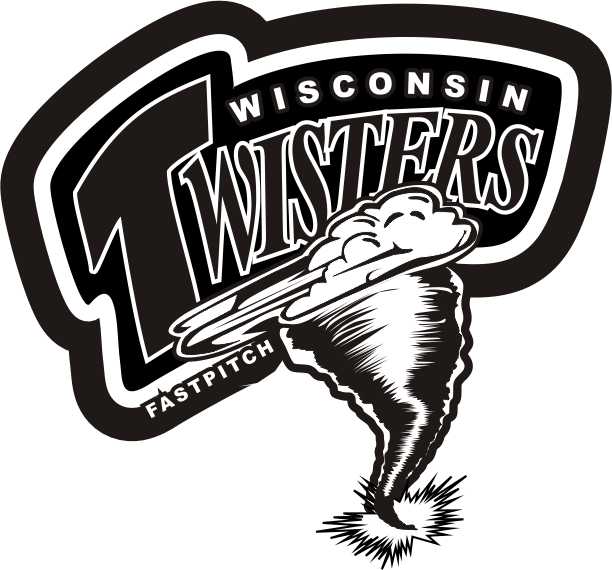 TWISTER’S FASTPITCH SOFTBALL ORGANIZATIONPhotograph Permission Release FormI, _________________________________, give the Wisconsin Twister’s Fastpitch Softball Organization permission to photograph my daughter during softball practices and games. I understand that the photographs will only be used on the private Wisconsin Twisters team website, Facebook Page, Twitter, WFL (Wisconsin Fastpitch League), media release, or given to the players for their private use. If used in the Twister’s website, no personal information other than name will be published.This permission is also required for team photos. If you have any reservations or exceptions to this permission, please list them below your signature. Thank you.________________________________ ____________Parent/Guardian signature         DateReservations______________________________________